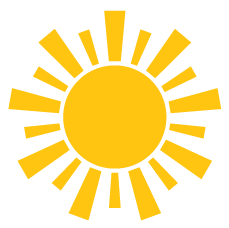 Name:Teacher:DoneDayDEAM Activity1Spring into Action: Find someone to do 20 jumping jacks with you.2Say your math facts while doing reverse lunges.3Take a walk.4Did you know soda has ~39 grams of sugar? Do 39 mountain climbers.5Pick 5 different muscles to stretch.  Hold each stretch for 20 seconds.6Help a neighbor or friend with some spring cleaning!7Do as many trunk-lifts as you can.8Spring into Action: Find 2 people. Do 30 jumping jacks together.9Do push-up shoulder taps while reciting your spelling words.10Take a walk.11Did you know ice cream has ~13 grams of fat? Do 13 squat thrusts.12Pick 5 different muscles to stretch.  Hold each stretch for 20 seconds.13Using an old container, gather soil, and plant flowers seeds.14Do as many squats as you can.15Spring into Action: Find 3 people. Do 40 jumping jacks together.16Perform squat-jumps while naming the continents.17Take a walk.18Did you know donuts have ~280 calories? Jog in place for a 280 count.19Pick 5 different muscles to stretch.  Hold each stretch for 20 seconds.20Get 60 minutes of MVPA. You choose how!21Do as many push-ups as you can.22Spring into Action: Find 4 people. Do 50 jumping jacks together.23Read a book while doing a wall sit.24Take a walk.25Did you know hot dogs have ~530 mg of sodium? Raise the roof 530 times!26Pick 5 different muscles to stretch.  Hold each stretch for 20 seconds.27Invent a game and try it out!28Do as many curl-ups as you can.29Spring into Action: Find 5 people! Do 60 jumping jacks together.30Spring into Action: Find someone to do 20 jumping jacks with you.